494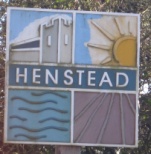 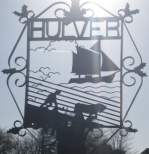 Minutes of the Ordinary Meeting of the Councilheld at Hulver Village Hallon Wednesday 7th July 2021Commencing at 6.30pm32/21 PresentCllr B Horwood (Chairman), Cllr J C Armstrong, Cllr Mrs P Block, Cllr D Hadingham, Cllr D GlanfieldIn attendance J.A. Armstrong Clerk, 33/21 Apologies for absenceCllr Mrs K Haggar-Pietrzak, ESC Cllr N. Brooks SCC Cllr M Ladd34/21 Declaration of interest personal or prejudicial to this agendaThere were no declarations of interest.35/21 Minutes of the Meeting of 24th May 2021and  Proposed Cllr Armstrong seconded Cllr Block that the minutes of 24th May 2021 be accepted as a true record. This was agreed. The Chairman signed the minutes.36/21 Matters arisingThe Clerk reported that he had made contact with Perfitts about the cleaning of the War Memorial to agree when the work can be carried out37/21 Chairman’s Item The Chairman reported that he had had a conversation with the Clerk during which Mr Armstrong said that he wished to retire from his role as clerk to the Council. Mr Armstrong said that he has been clerk for just over 10 years and he felt that the time is right to hand over to a new clerk. Mr Armstrong said he would stay on until a new clerk had been appointed but would not want to continue after Christmas.38/21 Councillor resignationThe clerk reported that he had received the resignation of Cllr Briggs on the grounds of ill health. The clerk further reported that he had notified East Suffolk Council and notice of casual vacancy issued. If a call for an election to fill the vacancy is not received then the Council can fill the vacancy can be filled by co-option.39/21 CorrespondenceAn email was received from SALC with information of the Platinum Anniversary of HM Queen Elizabeth II accession.An email from a member of the public concerning the cutting of the grass around the village sign asking for a review of the grass cutting policy to only cut the grass after wild flowers have seeded. Following discussion, it was agreed to add this item to the agenda of the September meeting. The clerk was asked to reply to the email,40/21 Finance40/21/1 Outstanding invoices. Clerk’s Pay for Apr-Jun £310.10 payee J Armstrong Cheque Number 100428PAYE on Clerk’s Pay £77.40 payee HMRC Cheque Number 100429On a proposition by Cllr Armstrong seconded by Cllr Hadingham it was agreed to pay the invoices.40/21/2 Account Balances. The clerk reported that the account balances at 1 June 21 £16,564.92 and £818.2541/21 Planning41/21/1 Planning Applications.There were no planning applications.41/21/2 Outcome of planning applications The Council noted the outcomes and/or the update of the following applications.DC/21/2786/DRC | Discharge of Conditions 4, 5, 12 & 13 of DC/20/5210/FUL - New dwelling and garage | Plot Next To Rosary Hulver Street Henstead Beccles Suffolk NR34 7UE Awaiting Decision42/21 Highways UpdateFollowing a short discussion, it was agreed that Council will seek an update on the traffic survey to gauge the effect of the roundels on the B1127. It was agreed that this should be scheduled for September. It was further agreed that council would contact highways to book for one of the new ANPR speed signs.Cllr Hadingham suggested that council should contact SCC Cllr Ladd about extending the pavement on the south side of the Street to the Village Sign.A further comment was made about vegetation that is narrowing the pavement between Royal Row and Walnut Cottage. The clerk was asked to write to the owner of fence about it.43/21 Any other businessThere was no other business44/21 Reports	There were no reports.45/21 Questions from the Public	There were no questions from the public.46/21 Date and time of next meeting.  The next meeting of the Council will be 8th September 2021 	The meeting closed at 7.30 pm